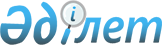 Об образовании избирательных участков на территории Каратобинского районаРешение акима Каратобинского района Западно-Казахстанской области от 17 марта 2014 года № 4. Зарегистрировано Департаментом юстиции Западно-Казахстанской области 1 апреля 2014 года № 3463.
      В соответствии с Конституционным законом Республики Казахстан от 28 сентября 1995 года "О выборах в Республике Казахстан", Законом Республики Казахстан от 23 января 2001 года "О местном государственном управлении и самоуправлении в Республике Казахстан" аким района РЕШИЛ:
      1. По согласованию с Каратобинской районной избирательной комиссией соблюдая границы административно-территориального устройства образовать избирательные участки на территории Каратобинского района согласно приложению к настоящему решению.
      2. Контроль за исполнением настоящего решения возложить на заместителя акима района С. Умирзакова.
      3. Настоящее решение вводится в действие по истечении десяти календарных дней после дня первого официального опубликования.
      СОГЛАСОВАНО:ПредседательКаратобинской районнойизбирательной комиссии_____________Х. Есжан24.02.2014 г. Избирательные участки на территории Каратобинского района
      Сноска. Приложение - в редакции решения акима Каратобинского района Западно-Казахстанской области от 25.06.2020 № 11 (вводится в действие со дня первого официального опубликования); с изменениями, внесенными решениями акима Каратобинского района Западно-Казахстанской области от 23.09.2022 № 19 (вводится в действие со дня первого официального опубликования); от 30.12.2022 № 27 (в действие со дня его первого официального опубликования); от 31.07.2023 № 16 (вводится в действие по истечении десяти календарных дней после дня его первого официального опубликования).
					© 2012. РГП на ПХВ «Институт законодательства и правовой информации Республики Казахстан» Министерства юстиции Республики Казахстан
				
      Временноисполняющий обязанности акима района

Р. Имангалиев
Приложение
к решению акима района
от 17 марта 2014 года № 4
№
Номера избирательных участков
Границы избирательных участков
Местонахождение
1
№ 267
Село Коржын, село Косбаз, зимовки Битшагыл, Жети-кыз, Колкамыс, Кожанияз, Жумагали, Сарыкумак
Западно-Казахстанская область, Каратобинский район, Аккозинский сельский округ, село Коржын, улица Курмангазы, строение 1, коммунальное государственное учреждение "Комплекс Аккозинской средней общеобразовательной школы-детсад Каратобинского районного отдела образования Западно-Казахстанской области"
2
№ 270
Село Аккозы, село Бесоба, зимовки Баекес, Нуржаубаз, Хасан агашы, Батпаншар
Западно-Казахстанская область, Каратобинский район, Аккозинский сельский округ, село Бесоба, улица Бесоба, дом 38, коммунальное государственное учреждение "Жалгызагашская начальная школа имени А.Адилова" Каратобинского районного отдела образования
3
№ 271
Село Егиндыкуль, зимовки Жигерлен, Калинин, Турганбай, Жамансай, Булаксай
Западно-Казахстанская область, Каратобинский район, Егиндыкольский сельский округ, село Егіндікөл, улица Алтынсарин, дом 11, коммунальное государственное учреждение "Егиндикульская средняя общеобразовательная школа" Каратобинского районного отдела образования Западно-Казахстанской области
4
№ 272
Село Жусандой, зимовки Абуталы, Конырколь, Жабу, Карасу
Западно-Казахстанская область, Каратобинский район, Жусандойский сельский округ, село Жусандой, улица Абай, дом 1, коммунальное государственное учреждение "Комплекс Жамбылской средней общеобразовательной школы-детсад Каратобинского районного отдела образования Западно-Казахстанской области"
5
№ 273
Село Ханколь, зимовки Умтыл, Турым
Западно-Казахстанская область, Каратобинский район, Жусандойский сельский округ, село Ханколь, улица Бейбитшилик, дом 1, коммунальное государственное учреждение "Ханкольская общеобразовательная школа" Каратобинского районного отдела образования, Западно-Казахстанской области
6
№ 274
Село Актай, зимовка Жаксыбай
Западно-Казахстанская область, Каратобинский район, Каракульский сельский округ, село Актай, улица Казахстан, дом 26, коммунальное государственное учреждение "Комплекс Каракульской средней общеобразовательной школы-детсад Каратобинского районного отдела образования Западно-Казахстанской области"
7
№ 275
Село Алаколь, село Косколь, зимовки Сарсенгали, Мусурали
Западно-Казахстанская область, Каратобинский район, Каракольский сельский округ, село Алаколь, улица Алаколь, дом 63, коммунальное государственное учреждение "Алакульская основная средняя школа" отдела образования Каратобинского района Западно-Казахстанской области
8
№ 277
Село Каратобе, зимовка Токсейт
Западно-Казахстанская область, Каратобинский район, Каратобинский сельский округ, село Каратобе, улица С.Датова, дом 18 а, коммунальное государственное учреждение "Каратобинская школа – гимназия" отдела образования Каратобинского района Западно-Казахстанской области
9
№ 278
Село Каратобе, зимовка Уркиш
Западно-Казахстанская область, Каратобинский район, Каратобинский сельский округ, село Каратобе, улица С.Датова, дом 18 а, коммунальное государственное учреждение "Каратобинская школа – гимназия" отдела образования Каратобинского района Западно-Казахстанской области
10
№ 279
Село Косколь, зимовки Курылыс, Боранбай, Камыстыкуль, Арпаш
Западно-Казахстанская область, Каратобинский район, Каратобинский сельский округ, село Каратобе, улица Мухита, дом 6, коммунальное государственное учреждение "Общеобразовательная школа имени Мухита" отдела образования Каратобинского района Западно-Казахстанской области
11
№ 280
село Шалгын, зимовки Шугыла, Ушаудан, Кален, Шамши, Акбаз
Западно-Казахстанская область, Каратобинский район, Коскольский сельский округ, село Шалгын, улица Шалгын, дом № 72, здание Шалгинского сельского клуба при государственном коммунальном казенном предприятии "Каратобинский районный центр досуга Каратобинского районного отдела культуры, развития языков, физической культуры и спорта".
12
№ 281
Село Каракамыс, зимовки Акбакай, Агалык, Туркебай, Каракудык, Турмаганбет, Нияз, Бернияз, Жолкудык, Ушкемпир, Маши, Таласкудык, Толганбай
Западно-Казахстанская область, Каратобинский район, Саралжинский сельский округ, село Каракамыс, улица Мухита, дом 26, коммунальное государственное учреждение "Саралжинская общеобразовательная школа имени Б.Каратаева" Каратобинского районного отдела образования
13
№ 282
Село Сауле
Западно-Казахстанская область, Каратобинский район, Саралжинский сельский округ, село Сауле, улица Т.Имангазиева, дом 14, коммунальное государственное учреждение "Жаксыбайская основная средняя школа"
14
№ 283
Село Сулыколь, село Темирбек, зимовки Дауеш, Сахып
Западно-Казахстанская область, Каратобинский район, Сулыкольский сельский округ, село Сулыколь, улица Ж.Жабаева, дом 41, коммунальное государственное учреждение "Калдыгайтинская общеобразовательная школа"
15
№ 284
Село Ушана, зимовки Шала, Курылыс, Карасай, Кокогиз, Жанбак, Жанабагыт, Шошкалыой
Западно-Казахстанская область, Каратобинский район, Сулыкольский сельский округ, село Ушана, улица Ушана, дом 1, коммунальное государственное учреждение "Средняя общеобразовательная школа имени Б.Аманшина" отдела образования Каратобинского района Западно-Казахстанской области
16
№ 285
Село Толен, зимовки Рахпан, Еркебай
Западно-Казахстанская область, Каратобинский район, Сулыкольский сельский округ, село Толен, улица Толен, дом 25, коммунальное государственное учреждение "Толенская основная средняя школа" Каратобинского районного отдела образования
17
№ 287
Село Шоптыкуль, зимовки Айткали, Бесоба, Алтыбаз, Ески Шоптыкул, Аккул
Западно-Казахстанская область, Каратобинский район, Каратобинский сельский округ, село Шоптикуль, улица Каратобе, здание 2, коммунальное государственное учреждение "Комплекс Шоптыкульской средней общеобразовательной школы-детсад Каратобинского районного отдела образования Западно-Казахстанской области"
18
№ 288
Село Ушагаш, зимовки Ашыкул, Ортатобе
Западно-Казахстанская область, Каратобинский район, Каратобинский сельский округ, село Ушагаш, улица Ушагаш, дом № 106, коммунальное государственное учреждение "Ушагашская основная средняя школа" отдела образования Каратобинского района Западно-Казахстанской области
19
№ 289
Село Соналы, зимовки Акайдар, Колкудык
Западно-Казахстанская область, Каратобинский район, Каратобинский сельский округ, село Соналы, улица Соналинская, дом 1, коммунальное государственное учреждение "Соналинская общеобразовательная школа" отдела образования Каратобинского района, Западно-Казахстанской области